    НАДЗИРАНИ СУБЈЕКАТ                                           М.П.         ИНСПЕКТОР______________________                                                                                               ___________________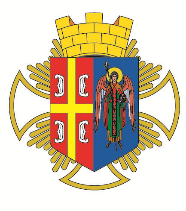 РEПУБЛИКА СРБИЈА                                                                                                   Општинска  управа Општине АранђеловацОдељење за инспекцијске послове- Комунална инспекција -КОНТРОЛНА ЛИСТА БРОЈ 13.2Становање и одржавање зграда-Кућни ред – коришћење посебних делова зградеПравни основ:Закон о становању и одржавању зграда („Службени гласник РС“, број 104/2016 и 9/2020-др.закон) иОдлука о општим правилима кућног реда у стамбеним и стамбено-пословним зградама на теритирији општине Аранђеловац („Службени гласник општине Аранђеловац“, број 88/2017)КОНТРОЛНА ЛИСТА БРОЈ 13.2Становање и одржавање зграда-Кућни ред – коришћење посебних делова зградеПравни основ:Закон о становању и одржавању зграда („Службени гласник РС“, број 104/2016 и 9/2020-др.закон) иОдлука о општим правилима кућног реда у стамбеним и стамбено-пословним зградама на теритирији општине Аранђеловац („Службени гласник општине Аранђеловац“, број 88/2017)   ОПШТЕ ИНФОРМАЦИЈЕ О ИНСПЕКЦИЈСКОМ НАДЗОРУ   ОПШТЕ ИНФОРМАЦИЈЕ О ИНСПЕКЦИЈСКОМ НАДЗОРУ   ОПШТЕ ИНФОРМАЦИЈЕ О ИНСПЕКЦИЈСКОМ НАДЗОРУДео 1.  Опште информације Део 1.  Опште информације Део 1.  Опште информације 1.1 Општина Аранђеловац – Општинска управа 1.2 Одељење за инспекцијске послове – комунална инспекција1.3 Инспектор: 1.4  Датум инспекцијског надзора: 1.1 Општина Аранђеловац – Општинска управа 1.2 Одељење за инспекцијске послове – комунална инспекција1.3 Инспектор: 1.4  Датум инспекцијског надзора: 1.1 Општина Аранђеловац – Општинска управа 1.2 Одељење за инспекцијске послове – комунална инспекција1.3 Инспектор: 1.4  Датум инспекцијског надзора: 1.5   Врста инспекцијског надзора         □ Редовни               □ Мешовити         □ Ванредни          □ Контролни          □ Допунски  1.5   Врста инспекцијског надзора         □ Редовни               □ Мешовити         □ Ванредни          □ Контролни          □ Допунски  1.5   Врста инспекцијског надзора         □ Редовни               □ Мешовити         □ Ванредни          □ Контролни          □ Допунски  1.6   Инспекцијски надзор према облику:         □ Теренски         □ Канцеларијски  1.6   Инспекцијски надзор према облику:         □ Теренски         □ Канцеларијски  1.6   Инспекцијски надзор према облику:         □ Теренски         □ Канцеларијски  1.7   Налог за инспекцијски надзор:          □ Да          □ Не  1.7   Налог за инспекцијски надзор:          □ Да          □ Не  1.7   Налог за инспекцијски надзор:          □ Да          □ Не            ИНФОРМАЦИЈЕ О КОНТРОЛИСАНОМ СУБЈЕКТУ          ИНФОРМАЦИЈЕ О КОНТРОЛИСАНОМ СУБЈЕКТУ          ИНФОРМАЦИЈЕ О КОНТРОЛИСАНОМ СУБЈЕКТУДео 2.  Правно/физичко лице, предузетник Део 2.  Правно/физичко лице, предузетник Део 2.  Правно/физичко лице, предузетник 2.1.   Подаци о контролисаном субјекту 2.1.   Подаци о контролисаном субјекту 2.1.   Подаци о контролисаном субјекту 2.1.1.   Назив/име и презиме субјекта: 2.1.1.   Назив/име и презиме субјекта: 2.1.2.   Адреса (улица и број): 2.1.2.   Адреса (улица и број): 2.1.3.   Место: 2.1.3.   Место: 2.1.4.   Град/Општина: 2.1.4.   Град/Општина: 2.1.5.   Поштански број: 2.1.5.   Поштански број: 2.1.6.   Телефон/Факс: 2.1.6.   Телефон/Факс: 2.1.7.   ПИБ:2.1.7.   ПИБ:2.1.8. Матични број:2.1.8. Матични број:2.1.9. Бр. личне карте (за физичко лице):2.1.9. Бр. личне карте (за физичко лице):Део 3.   Локација Део 3.   Локација Део 3.   Локација 3.1.   Локација где је вршен  инспекцијски надзор 3.1.   Локација где је вршен  инспекцијски надзор 3.1.   Локација где је вршен  инспекцијски надзор 3.1.1.    Адреса (улица и број): 3.1.1.    Адреса (улица и број): 3.1.2.    Место: 3.1.2.    Место: Ред. бројПитањеОдговор и бројбодоваКоришћењепосебнихделовазградеБројбодова: опредељених/утврђенихКоришћењепосебнихделовазградеБројбодова: опредељених/утврђенихКоришћењепосебнихделовазградеБројбодова: опредељених/утврђених1.Поштујесезабранадржања и депоновања ствари које нарушавају изглед зграде: старог намештаја, огревног материјала.да-          -бр. бодова-10/не-          -бр. бодова-0/1аПоштује се забрана бацања кроз прозоре, врата, балконе и лође било каквих предмета, кућног смећа, остатке хране, просипања воде, трешења постељине, стољњака, крпа и других сличних предмета.да-          -бр. бодова-10/не-          -бр. бодова-0/1бПоштује се забрана држања на терасама, лођама и балконима необезбеђених саксија са цвећем и других предмета који падом могу повредити, оштетити и упрљати пролазнике и возила.да-          -бр. бодова-10/не-          -бр. бодова-0/1вСтанар који држи кућне љубимце, у складу са посебним прписима, води рачуна да те животиње не стварају нечистоћу у заједничким просторијама и не нарушавају мир и тишину у згради.да-          -бр. бодова-10/не-          -бр. бодова-0/Обављање привредних делатности; Извођење, грађевинских, грађевинско-занатских и инсталатерских радова у зградиОбављање привредних делатности; Извођење, грађевинских, грађевинско-занатских и инсталатерских радова у зградиОбављање привредних делатности; Извођење, грађевинских, грађевинско-занатских и инсталатерских радова у згради2.1Привредна делатност чије је обављање у стамбеној згради, односно стамбено-пословној згради дозвољено посебним прописима обавља се натајначинданереметимир у коришћењустанова.да-          -бр. бодова-10/не-          -бр. бодова-0/2.2Пара, дим, мириси и бука који се стварају обављањем привредне делатности морају бити изоловани у уређенитакоданеометајустановање и здрављестанара.да-          -бр. бодова-10/не-          -бр. бодова-0/3.1Станар који изводи радове под тачком 3. обавестио је орган управљања зградом, доставио на увид одобрење надлежног органа за извођење радова, уколико је посебним законом прописана обавеза прибављања одобрења за извођење тих грађевинских радова и поставио обавештење на видномместу и обавестиостанаре о данупочеткаизвођењарадова, врсти итрајањурадова.да-          -бр. бодова-10/не-          -бр. бодова-0/3.2Станар који изводи радове  по завршетку радова делове зграде на којима су извођени радови, делове зграде и земљиште за редовну употребу које је коришћено за извођење радова вратио је у првобитно стање.да-          -бр. бодова-10/не-          -бр. бодова-0/3.3Радови из тачке 3., осим у случају хаварије и потребе за хитним интервенцијама, не изводе се у време одмора.да-          -бр. бодова-10/не-          -бр. бодова-0/Напомена:Напомена:Напомена:Максималанбројбодова:    90Утврђенбројбодова:                                         Максималанбројбодова:    90Утврђенбројбодова:                                         Максималанбројбодова:    90Утврђенбројбодова:                                         ТАБЕЛА ЗА УТВРЂИВАЊЕ СТЕПЕНА РИЗИКАТАБЕЛА ЗА УТВРЂИВАЊЕ СТЕПЕНА РИЗИКАТАБЕЛА ЗА УТВРЂИВАЊЕ СТЕПЕНА РИЗИКАстепенризикараспонбројабодоваобележиутврђенистепенризикапобројубодоваНезнатан80-90Низак70-79Средњи40-69Висок10-39Критичан0-9